Performance MetricsSupervisor Task RequirementsOperator / Maintainer RequirementsComments/ActionsWorking on Open Edges - Surface Mining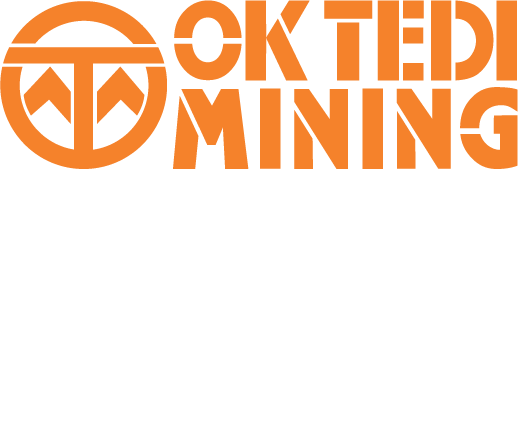 Name:Date:Job Description:Location:Specific hazards including changed conditions, unprotected crests, edges, etc.  are covered in a pre-start meeting held and attended to review the hazards in the work area. A second person is present outside 2m zone to raise alarm when working within 2m of a crest or open edge.Full harness and retractable lanyard is worn and attached to an approved anchorage point when within 2m of a crest or open edge.Access to the mine for infrequent visitors / workers is restricted with such personnel being fully escorted by trained, experienced mine or OTML personnel with knowledge of the mine.Conduct pre-job / pre-shift safety talk meetings attended by operators to review specific hazards including changed conditions, unprotected areas in the work area.Provide full harness retractable lanyard attached to an approved anchor point for use.Allocate second person to be present outside 2m zone to raise alarm when working within 2m of a crest or open edge.Verify system in place for control of access to infrequent visitors / workers so that they are being fully escorted by trained, experienced mine or OTML personnel with knowledge of the mine.Inspect work area for unprotected crests / edges before commencing work.  Attend pre-job / pre-shift safety talk meetings to review specific hazards including changed conditions in the work area.Wear and use full harness retractable lanyard attached to an approved anchor point within 2m of a crest or open edge.